Publicado en Barcelona el 19/02/2024 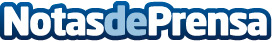 ACKstorm renueva como ‘Managed Service Provider (MSP)’ de Google Cloud, el máximo nivel de partnershipLa compañía es el único MSP español con capacidades en España y es, además, Premier Partner de Google CloudDatos de contacto:Alba DíazMarCom Manager en ACKstorm637 934 355Nota de prensa publicada en: https://www.notasdeprensa.es/ackstorm-renueva-como-managed-service-provider Categorias: Nacional Innovación Tecnológica Digital Actualidad Empresarial http://www.notasdeprensa.es